PONEDJELJAK, 23.3.2020.Farben und Muster-nadam se da su riječi s prethodnog sata naučene,ponovi ih tako da u udžbeniku na 48.stranici bilježnicom prekriješ ilustracije odjevnih predmeta,zatim radiš ovako:pročitaj  riječ pod rednim brojem  1, das Kleid I izgovori tu riječ na hrvatskom jeziku- haljina,podigni bilježnicu I provjeri crtež odjevnog predmeta ispod broja 1-ako je točno, na isti način nastavi dalje, a ako pogriješiš, ponovi najprije tu riječ nekoliko puta I zatim nastavi dalje-provjeri sada svoje znanje na ovom linku I  kad odgovoriš na sva pitanja klikni pošalji (na dnu stranice)https://forms.office.com/Pages/ResponsePage.aspx?id=FvJamzTGgEurAgyaPQKQkdn6shMKj3FFs4087TPbvOdURVFINVRPWjU5NDJLVE9UVzZLUURGNEtWSi4u-danas učiš opisivati odjeću po boji I uzorku-napiši naslov   Farben und Muster I prepiši boje I uzorke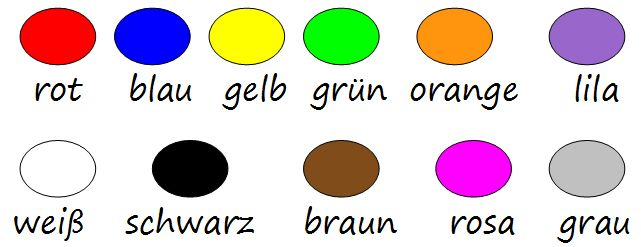 bunt-šarenogestreift-prugasto kariert-karirano-ako želiš reći  za neku boju da je svjetla, dodaj ispred riječi hell, a za tamnu dodaj dunkel npr.hellblau-svjetloplavadunkelblau-tamnoplava-vježbaj  izgovor,slušaj I ponovihttps://youtu.be/KQ-P0t5nr_EHausaufgabe: radna bilježnica, 47. Stranica,13. zadatak                          -nauči riječi napamet